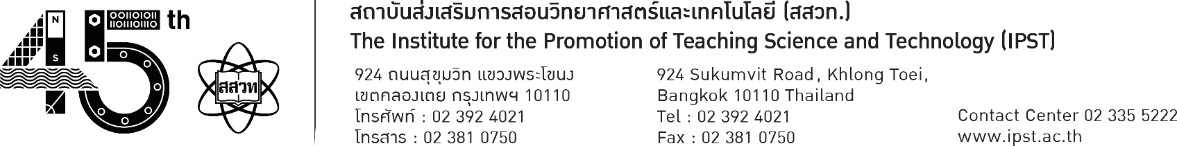 แบบตอบรับการประชุมโฟกัสกรุ๊ปโครงการยกระดับคุณภาพโรงเรียนระดับอำเภอ ด้านวิทยาศาสตร์ คณิตศาสตร์ และเทคโนโลยี (โรงเรียนคุณภาพ สสวท.) 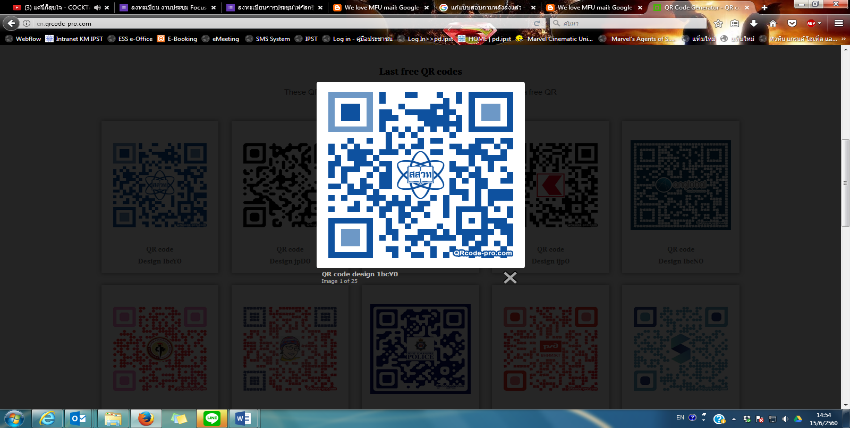 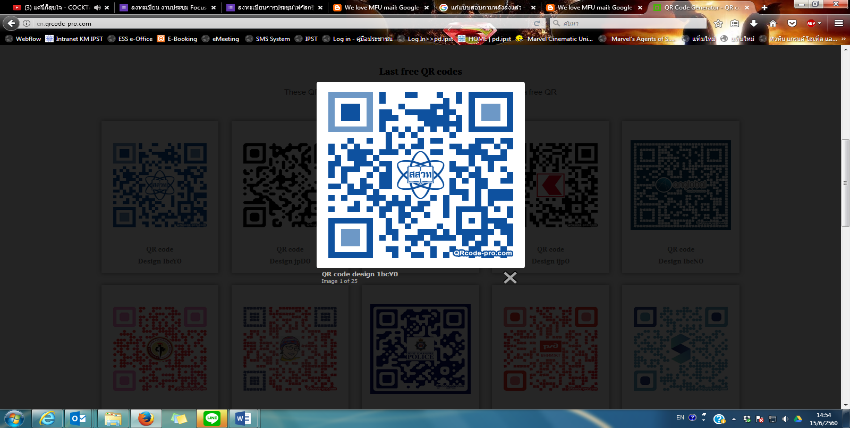  ในวันที่ ๑๕ กรกฎาคม ๒๕๖๐ ณ โรงแรมแอมบาสซาเดอร์ กรุงเทพฯ**กรุณากรอกข้อมูลให้ครบถ้วนสมบูรณ์ด้วยตัวบรรจง หรือสามารถตอบออนไลน์ได้ที่ https://goo.gl/eu55sm โรงเรียน……………………………………..………..………………….……….............สังกัด.................................................................................	  ไม่สามารถร่วมประชุมได้	  สามารถร่วมประชุม ในวัน และเวลาดังกล่าวได้ (โปรดกรอกรายละเอียดด้านล่าง)ผู้อำนวยการโรงเรียน/ผู้แทนในตำแหน่งบริหารชื่อ (นาย/นาง/นางสาว)....................................นามสกุล....................................................ตำแหน่ง................................................เลขที่ประจำตัวประชาชน................................................. โทรศัพท์มือถือ......................................อีเมล....................................... ที่อยู่ปัจจุบัน	เลขที่............................. ถนน..................................หมู่ที่.....................ตำบล/แขวง...................................................	อำเภอ/เขต.................................................................. จังหวัด................................................................................... การเข้าพัก 	  เข้าพักโรงแรมแอมบาสซาเดอร์  ที่ สสวท. จัดให้ในวันที่ ๑๔ กรกฎาคม ๒๕๖๐		  ไม่เข้าพักการเดินทาง	  เครื่องบินชั้นประหยัด (โปรดเตรียมหลักฐานฉบับจริงของใบเสร็จรับเงินและBoarding pass สำหรับเบิกด้วย)		  รถโดยสารประจำทางปรับอากาศ ชั้น ๑ (รถทัวร์)/รถโดยสารประจำทาง		  รถไฟนั่ง/นอนปรับอากาศ ชั้น ๒ครูผู้สอนวิทยาศาสตร์     ไม่สามารถเข้าร่วมประชุมได้      เข้าร่วมประชุมได้ (โปรดกรอกรายละเอียดด้านล่าง)ชื่อ (นาย/นาง/นางสาว)....................................นามสกุล....................................................โทรศัพท์มือถือ......................................เลขที่ประจำตัวประชาชน........................................................... อีเมล...........................................................................................ที่อยู่ปัจจุบัน	เลขที่............................. ถนน..................................หมู่ที่.....................ตำบล/แขวง...................................................	อำเภอ/เขต.................................................................. จังหวัด................................................................................... การเข้าพัก 	  เข้าพักโรงแรมแอมบาสซาเดอร์  ที่ สสวท. จัดให้ในวันที่ ๑๔ กรกฎาคม ๒๕๖๐		  ไม่เข้าพักการเดินทาง	  เครื่องบินชั้นประหยัด (โปรดเตรียมหลักฐานฉบับจริงของใบเสร็จรับเงินและBoarding pass สำหรับเบิกด้วย)		  รถโดยสารประจำทางปรับอากาศ ชั้น ๑ (รถทัวร์)/รถโดยสารประจำทาง		  รถไฟนั่ง/นอนปรับอากาศ ชั้น ๒ครูผู้สอนคณิตศาสตร์     ไม่สามารถเข้าร่วมประชุมได้      เข้าร่วมประชุมได้ (กรอกรายละเอียดด้านล่าง)ชื่อ (นาย/นาง/นางสาว)....................................นามสกุล....................................................โทรศัพท์มือถือ......................................เลขที่ประจำตัวประชาชน........................................................... อีเมล...........................................................................................ที่อยู่ปัจจุบัน	เลขที่............................. ถนน..................................หมู่ที่.....................ตำบล/แขวง...................................................	อำเภอ/เขต.................................................................. จังหวัด................................................................................... การเข้าพัก 	  เข้าพักโรงแรมแอมบาสซาเดอร์  ที่ สสวท. จัดให้ในวันที่ ๑๔ กรกฎาคม ๒๕๖๐		  ไม่เข้าพักการเดินทาง	  เครื่องบินชั้นประหยัด (โปรดเตรียมหลักฐานฉบับจริงของใบเสร็จรับเงินและBoarding pass สำหรับเบิกด้วย)		  รถโดยสารประจำทางปรับอากาศ ชั้น ๑ (รถทัวร์)/รถโดยสารประจำทาง		  รถไฟนั่ง/นอนปรับอากาศ ชั้น ๒ครูผู้สอนเทคโนโลยี     ไม่สามารถเข้าร่วมประชุมได้      เข้าร่วมประชุมได้ (โปรดกรอกรายละเอียดด้านล่าง)ชื่อ (นาย/นาง/นางสาว)....................................นามสกุล....................................................โทรศัพท์มือถือ......................................เลขที่ประจำตัวประชาชน........................................................... อีเมล...........................................................................................ที่อยู่ปัจจุบัน	เลขที่............................. ถนน..................................หมู่ที่.....................ตำบล/แขวง...................................................	อำเภอ/เขต.................................................................. จังหวัด................................................................................... การเข้าพัก 	  เข้าพักโรงแรมแอมบาสซาเดอร์  ที่ สสวท. จัดให้ในวันที่ ๑๔ กรกฎาคม ๒๕๖๐		  ไม่เข้าพักการเดินทาง	  เครื่องบินชั้นประหยัด (โปรดเตรียมหลักฐานฉบับจริงของใบเสร็จรับเงินและBoarding pass สำหรับเบิกด้วย)		  รถโดยสารประจำทางปรับอากาศ ชั้น ๑ (รถทัวร์)/รถโดยสารประจำทาง		  รถไฟนั่ง/นอนปรับอากาศ ชั้น ๒หมายเหตุ : สามารถเข้าพักได้ตั้งแต่เวลา ๑๔.๐๐ น. เป็นต้นไป หากพักนอกเหนือจากที่กำหนด สสวท.จะไม่รับผิดชอบค่าใช้จ่าย						ลงชื่อ…….................................................................	(นาย/นาง/นางสาว.................................................................)	ผู้อำนวยการโรงเรียน......................................................................	วันที่............เดือน กรกฎาคม ๒๕๖๐สสวท.ขอขอบคุณในความร่วมมือกรุณาส่งแบบตอบรับฯ ไปยังอีเมล ypant@ipst.ac.th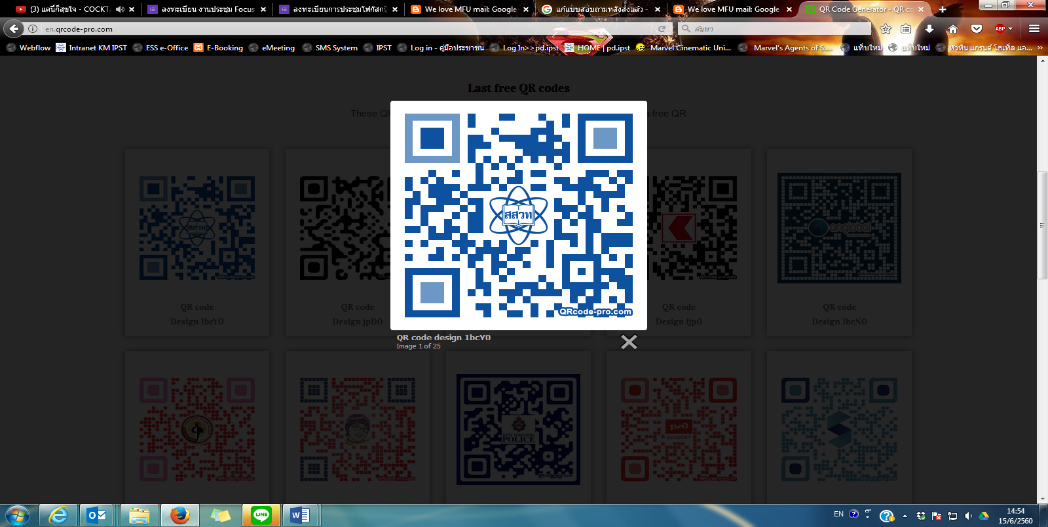 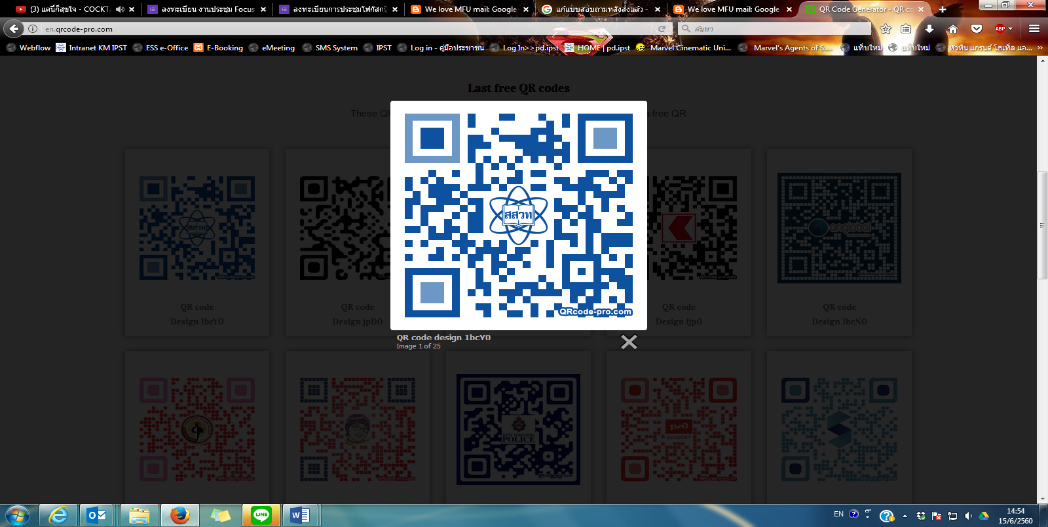 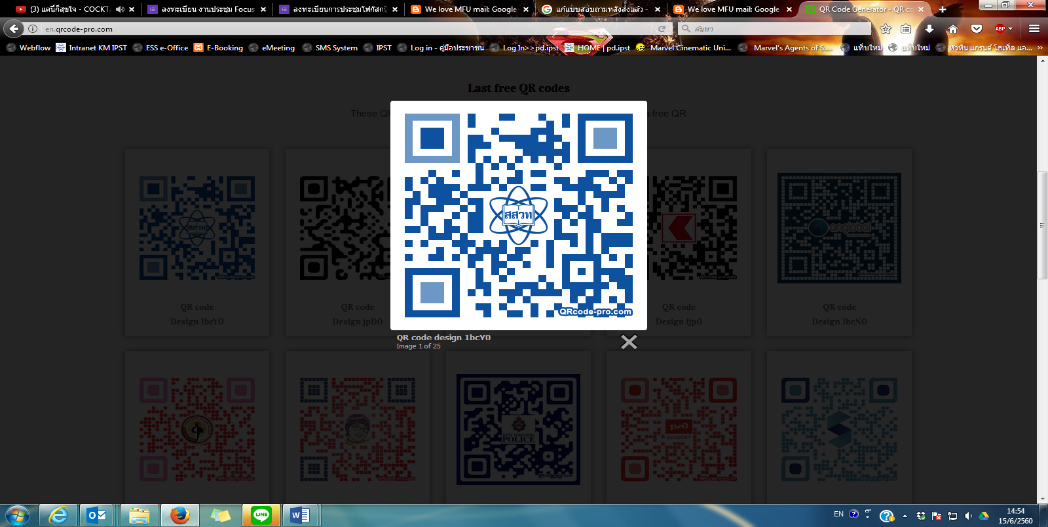 เพื่อความสะดวกและรวดเร็วท่านสามารถกรอกแบบตอบรับออนไลน์ได้ที่  https://goo.gl/eu55smภายในวันที่ ๑๐ กรกฎาคม  ๒๕๖๐